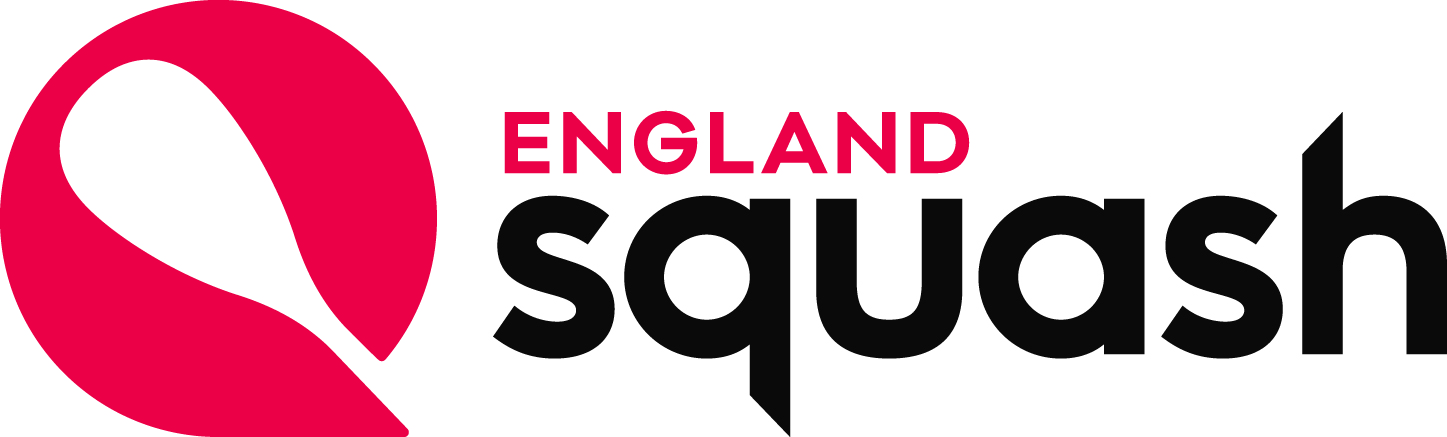 ENGLAND SQUASHEVENT REGISTRATION FORM – SEASON TICKETTHIS FORM SHOULD BE COMPLETED BY ANYONE WISHING TO TAKE PHOTOGRAPHS OR RECORDING IMAGES AT SQUASH OR RCKETBALL EVENTS DURING A SEASON		Name		_______________________________________________________________Address	_______________________________________________________________________________________________________________________Post Code   ________________________Tel. No.	___________________________Season Date	___________________________I wish to take photographs or record images during the course of the above season. I agree to abide by the guidelines laid down by England Squash & Racketball and confirm that the photographs or recorded images will only be used in an appropriate manner. Please describe below how photographs or recorded images will be used_______________________________________________________________I acknowledge that if it is deemed that any photographs or recorded images are used inappropriately, this may result in me being unable to use photographic equipment at squash and racketball events in the future.Signed	___________________________Date		___________________________